Постановление главного государственного санитарного врача по Ярославской области № 5 от 19.12.2016 г. "Об объявлении начала эпидемического подъема заболеваемости гриппом и ОРВИ на территории Ярославской области"ФЕДЕРАЛЬНАЯ СЛУЖБА
ПО НАДЗОРУ В СФЕРЕ ЗАЩИТЫ ПРАВ ПОТРЕБИТЕЛЕЙ И БЛАГОПОЛУЧИЯ ЧЕЛОВЕКА

ГЛАВНЫЙ ГОСУДАРСТВЕННЫЙ САНИТАРНЫЙ ВРАЧ
ПО ЯРОСЛАВСКОЙ ОБЛАСТИ

ПОСТАНОВЛЕНИЕ
 
19.12.2016 г.                                                                              Ярославль                                                             № 5Об объявлении начала 
эпидемического подъема заболеваемости 
гриппом и ОРВИ на территории 
Ярославской областиЯ, Главный государственный санитарный врач  Ярославской области Звягин А.М., оценив результаты эпидемиологического надзора за заболеваемостью гриппом и ОРВИ, отмечаю ухудшение эпидемиологической ситуации.С 50-ой недели  в области начался эпидемический подъем заболеваемости гриппом и ОРВИ -  эпидемический порог по совокупному населению  превышен на 17%,   детям школьного возраста с 7-14 лет на 37%.В регионе за неделю  зарегистрировано более 9 тысяч  заболевших, в т.ч. более 5 тысяч случаев среди детей  (60% от общего числа больных). Превышение эпидемического порога  наблюдается в  10  городах и районах области, в том числе  в г. Ярославле, Ростове, Переславле-Залесском, Ярославском, Даниловском, Ростовском, Гаврилов-Ямском, Борисоглебском, Брейтовском, Пошехонском муниципальных районах региона.    В связи с подъемом заболеваемости гриппом и ОРВИ в городах Ярославле, Рыбинске, Тутаеве, Переславль Залесский, Некрасовском, Ростовском, Гаврилов-Ямском  МР  закрывались отдельные классы в школах,  группы в дошкольных образовательных учреждениях.  За 50-ю неделю приостановлена работа 25 классов в 9 школах и 7 групп в 7 дошкольных  образовательных учреждениях области.Вирусологическими лабораториями ФБУЗ «Центр гигиены и эпидемиологии в Ярославской области» и  ГУЗ ЯО «Инфекционная клиническая больница №1»  в материале   больных преимущественно определяются  возбудители  гриппа А(H3N2).В сравнении с предыдущей неделей на 11% увеличилось число заболевших, нуждающихся в стационарной помощи.В целях предупреждения дальнейшего распространения заболеваний гриппом и ОРВИ, случаев смерти от гриппа, снижения социально-экономического ущерба от этих инфекцийПОСТАНОВЛЯЮ: 1.Объявить начало эпидемического подъема заболеваемости гриппом и ОРВИ в Ярославской области с 19.12. 2016 года.2. Главам администраций городов и районов Ярославской области.2.1.Ввести в действие территориальные планы мероприятий по профилактике гриппа и ОРВИ на период эпидемического подъема.2.2. Обеспечить координацию работы по профилактике гриппа и ОРВИ предприятий, организаций, ведомств. Провести заседания СПЭК.3.Руководителям предприятий, учреждений, организаций всех форм собственности организовать работу по режиму периода эпидемического подъема в соответствии с территориальными комплексными планами по профилактике гриппа и ОРВИ.4. Директору департамента здравоохранения и фармации Ярославской области Саитгарееву Р.Р., главным врачам лечебно-профилактических организаций всех форм собственности.4.1.Установить личный контроль за учетом и анализом заболеваемости гриппом и ОРВИ с последующим информированием управление Роспотребнадзора по Ярославской области о числе заболевших, госпитализированных, умерших, а также вспышках в организованных коллективах и среди населения. Ввести ежедневный мониторинг заболеваемости и госпитализации больных гриппом, ОРВИ.4.2.Подготовить стационары для госпитализации больных гриппом, ОРВИ. С учетом эпидситуации своевременно вводить поэтапное перепрофилирование стационаров для госпитализации больных гриппом и подозрением на внебольничную пневмонию.4.3. Обеспечить раздельный прием пациентов с признаками ОРВИ и других заболеваний в амбулаторно-поликлинических учреждениях.4.4. Принять меры по обеспечению оказания первичной медицинской помощи на дому, обратив особое внимание на проведение регулярного патронажа беременных, а также госпитализацию их при выявлении первых признаков заболевания ОРВИ, гриппом, внебольничной пневмонией в профильные стационары, имеющие реанимационные отделения.4.5.Обеспечить привлечение дополнительных медицинских кадров, транспорта для поликлиник, станций скорой медицинской помощи для обслуживания больных на дому. Обеспечить средствами защиты (маски), организовать неспецифическую профилактику гриппа.4.6.Принять исчерпывающие меры по предупреждению заносов и внутрибольничных заражений гриппом и ОРВИ пациентов, персонала и летальных исходов от этих болезней. Обеспечить профилактику гриппа среди персонала и пациентов стационаров.4.7.Обеспечить соблюдение масочного режима в аптеках, лечебных организациях, предусмотреть обслуживание температурящих больных на дому, организовать дезинфекцию помещений по режиму работы с вирусной инфекцией.5. Директору департамента образования Ярославской области Лобода И.В.5.1.Ввести ежедневный утренний осмотр детей в ясельных, садовых группах дошкольных образовательных учреждений, школах (утренний фильтр), с целью своевременного выявления заболевших.5.2. Осуществлять контроль за проведением противоэпидемических мероприятий в условиях повышенной заболеваемости гриппом и ОРВИ, в том числе температурным режимом в помещениях, обеспеченностью необходимым оборудованием (термометрами, бактерицидными лампами, дезинфицирующими средствами, средствами личной гигиены и индивидуальной защиты)5.3.Организовать дезинфекцию помещений по режиму работы с вирусной инфекцией, использовать ультрафиолетовые бактерицидные лампы.5.4.Использовать средства неспецифической профилактики гриппа и ОРВИ, продолжить витаминизацию пищи.5.5.Ограничивать работу учреждений дополнительного образования, спортивных школ, музыкальных школ, культурно-массовых учреждений.5.6.Организовать обучение персонала дошкольных и общеобразовательных учреждений мерам профилактики гриппа.6.Начальникам территориальных отделов управления Роспотребнадзора в городах и муниципальных образованиях:6.1.Организовать ежедневный надзор за заболеваемостью гриппом и ОРВИ.6.2.Организовать на протяжении эпидемического подъема заболеваемости гриппом и ОРВИ рейды – проверки работы поликлиник, стационаров, аптек, детских учреждений, школ, средних и высших учебных заведений, предприятий торговли и общественного питания, рынков, общежитий, в том числе студенческих, предприятий общественного транспорта и других эпидемически важных объектов с целью контроля за выполнением ограничительных мероприятий. Доложить результаты этих проверок на СПЭК администраций муниципальных районов и городов.7. Главному врачу ФБУЗ « Центр гигиены и эпидемиологии» Карпову Н.Л., главным врачам лечебно-профилактических организаций, проводящих исследование на грипп и ОРВИ.7.1. Принять меры для обеспечения лабораторной диагностики гриппа и ОРВИ и  успешного выделения респираторных вирусов. Обеспечить качественный отбор и надлежащие условия транспортирования материала от больных.7.2. В случае положительных результатов на грипп, направлять материал (выделенный штамм возбудителя) в референс-центр по мониторингу за гриппом для проведения углубленных молекулярно-генетических исследований.7.3. Обеспечить ежедневный мониторинг за заболеваемостью и госпитализацией больных гриппом и ОРВИ.Настоящее Постановление обязательно для исполнения руководителями учреждений, предприятий, организаций любой формы собственности.Контроль за исполнением настоящего Постановления оставляю за собой.Постановление вступает в силу с момента подписания.Главный государственный санитарный врач 
Ярославской области                                                                                                        А.М.Звягин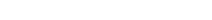 